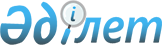 О ратификации Протокола о внесении изменений в Договор о противодействии легализации (отмыванию) доходов, полученных преступным путем, и финансированию терроризма при перемещении наличных денежных средств и (или) денежных инструментов через таможенную границу Таможенного союза от 19 декабря 2011 годаЗакон Республики Казахстан от 27 октября 2022 года № 148-VII ЗРК.
      Ратифицировать Протокол о внесении изменений в Договор о противодействии легализации (отмыванию) доходов, полученных преступным путем, и финансированию терроризма при перемещении наличных денежных средств и (или) денежных инструментов через таможенную границу Таможенного союза от 19 декабря 2011 года, совершенный в Москве 20 июля 2021 года. ПРОТОКОЛ
о внесении изменений в Договор о противодействии легализации (отмыванию) доходов, полученных преступным путем, и финансированию терроризма при перемещении наличных денежных средств и (или) денежных инструментов через таможенную границу Таможенного союза от 19 декабря 2011 года
      Государства - члены Евразийского экономического союза, именуемые далее государствами-членами,
      основываясь на Договоре о Евразийском экономическом союзе от 29 мая 2014 года,
      принимая во внимание положения Договора о Таможенном кодексе Евразийского экономического союза от 11 апреля 2017 года, согласились о нижеследующем: Статья 1
      Внести в Договор о противодействии легализации (отмыванию) доходов, полученных преступным путем, и финансированию терроризма при перемещении наличных денежных средств и (или) денежных инструментов через таможенную границу Таможенного союза от 19 декабря 2011 года следующие изменения:
      1) по тексту, за исключением абзаца первого преамбулы, статьи 11 и заключительной части, слово "Сторона" в соответствующих числе и падеже заменить словами "государство-член" в соответствующих числе и падеже, слова "этой Стороны" заменить словами "этого государства- члена";
      2) в статье 1:
      в подпункте 2 слова "Стороны, принимающей" заменить словами "государства - члена Евразийского экономического союза (далее соответственно - государство-член, Союз), принимающего";
      в подпункте 4 слова "Таможенного союза или иностранных государствах (группе иностранных государств)" заменить словами "или государствах (группе государств), не являющихся членами Союза";
      подпункт 5 после слов "пользования и распоряжения" дополнить словами "перемещаемыми через таможенную границу Союза";
      3) абзацы первый - третий статьи 2 изложить в следующей редакции:
      "Таможенные органы государств-членов во взаимодействии с правоохранительными и уполномоченными органами государств- членов принимают меры по противодействию легализации (отмыванию) доходов, полученных преступным путем, и финансированию терроризма при перемещении наличных денежных средств и (или) денежных инструментов через таможенную границу Союза (далее - перемещение наличных денежных средств и (или) денежных инструментов) в соответствии с настоящим Договором и Таможенным кодексом Евразийского экономического союза.
      Таможенные органы государств-членов осуществляют контроль за перемещением наличных денежных средств и (или) денежных инструментов с использованием сведений, заявленных в пассажирской таможенной декларации или декларации на товары, в соответствии с регулирующими таможенные правоотношения международными договорами и актами, составляющими право Союза, и законодательством государства-члена, таможенные органы которого осуществляют такой контроль.
      Если лицом, осуществляющим перемещение наличных денежных средств и (или) денежных инструментов (далее - лицо, перемещающее наличные денежные средства и (или) денежные инструменты), в пассажирской таможенной декларации или декларации на товары не указаны сведения, указание которых является обязательным в соответствии с регулирующими таможенные правоотношения международными договорами и актами, составляющими право Союза, таможенные органы государств-членов отказывают в регистрации пассажирской таможенной декларации или декларации на товары в соответствии с Таможенным кодексом Евразийского экономического союза.";
      4) в абзаце десятом статьи 4 слова "через таможенную границу Таможенного союза" исключить;
      5) в статье 5:
      в абзаце первом слова "утвержденной Решением Комиссии Таможенного союза" заменить словами "определяемой Евразийской экономической комиссией";
      в абзацах втором и седьмом слово "которой" заменить словом "которого";
      в абзаце восьмом:
      слово "уполномоченным" исключить;
      после слова "представителем" дополнить словами ", полномочия которого подтверждены в соответствии с законодательством государства-члена, таможенный орган которого приостановил перемещение наличных денежных средств и (или) денежных инструментов,";
      после слов "в собственность" дополнить словом "(доход)";
      слово "которой" заменить словом "которого";
      в абзаце девятом:
      после слов "в собственность" дополнить словом "(доход)";
      слово "которой" заменить словом "которого";
      в абзаце десятом слова "через таможенную границу Таможенного союза" исключить;
      6) в абзаце первом статьи 6 слова "содержащихся в дополнительном формуляре пассажирской таможенной декларации "Декларация наличных денег и (или) денежных инструментов" заменить словами "указанных в пассажирской таможенной декларации, касающихся наличных денежных средств и (или) денежных инструментов, подлежащих таможенному декларированию", слова "Таможенного союза" заменить словом "Союза";
      7) статью 8 изложить в следующей редакции:
      "Статья 8
      Споры, связанные с толкованием и (или) применением настоящего Договора, разрешаются в порядке, определенном Договором о Евразийском экономическом союзе от 29 мая 2014 года.";
      8) в статье 10 слова "соглашению Сторон" заменить словами "взаимному согласию государств-членов". Статья 2
      Настоящий Протокол вступает в силу с даты получения депозитарием по дипломатическим каналам последнего письменного уведомления о выполнении государствами-членами внутригосударственных процедур, необходимых для его вступления в силу.
      Совершено в городе Москве "20" июля 2021 года в одном подлинном экземпляре на русском языке.
      Подлинный экземпляр настоящего Протокола хранится в Евразийской экономической комиссии, которая, являясь депозитарием настоящего Протокола, направит каждому государству-члену его заверенную копию.
      Настоящим удостоверяю, что данный текст является полной и аутентичной копией Протокола о внесении изменений в Договор о противодействии легализации (отмыванию) доходов, полученных преступным путем, и финансированию терроризма при перемещении наличных денежных средств и (или) денежных инструментов через таможенную границу Таможенного союза от 19 декабря 2011 года, подписанного 20 июля 2021 г. в городе Москве:
      за Республику Армения - Премьер-министром Республики Армения Н.В. Пашиняном;
      за Республику Беларусь - Президентом Республики Беларусь A. Г. Лукашенко;
      за Республику Казахстан - Президентом Республики Казахстан К.К. Токаевым;
      за Кыргызскую Республику - Исполняющим обязанности Президента Кыргызской Республики Т.Т. Мамытовым;
      за Российскую Федерацию - Президентом Российской Федерации B. В. Путиным.
      Подлинный экземпляр хранится в Евразийской экономической комиссии.
					© 2012. РГП на ПХВ «Институт законодательства и правовой информации Республики Казахстан» Министерства юстиции Республики Казахстан
				
      Президент Республики Казахстан

К. ТОКАЕВ

За РеспубликуАрмения

За РеспубликуБеларусь

За РеспубликуКазахстан

За КыргызскуюРеспублику

За РоссийскуюФедерацию

      ДиректорПравового департаментаЕвразийской экономической комиссии 

В.И. Тараскин
